LUDIANOluxuriöse 5 ½-Zimmer-Neubau-Villettamit Sitzplatz, Garten und herrlicher Aussicht……………………………………………………………..………..………………..………………………………………………..villetta lussuoso nuovo di 5 ½ localicon cortile, giardino e bellissima vista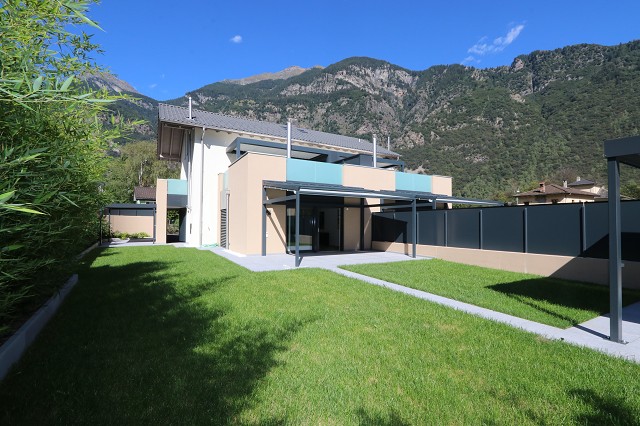                                             4180/3077ab/da Fr. 1’040‘000.--  Standort | Umgebung6721 Ludiano, Zona ScesüraRegion:	BleniotalLage:	sehr sonnige, ruhige AussichtslageAussicht:	herrlicher Ausblick auf die BergeSchulen:	jaEinkauf:	jaöffentlicher Verkehr:	300mDistanz nächste Stadt: 	27 kmDistanz Autobahn:	7 km  BeschreibungDiese luxuriöse 5 ½-Zimmer-Villetta liegt an sehr ruhiger und sonniger Aussichtslage in Ludiano im schönen Bleniotal. Die 2019 fertig gestellte Villetta erfüllt höchste Ansprüche und wirkt hell und wohnlich. Sie bietet ein luxuriöses, äusserst modernes und zugleich auch rustikales Ambiente. Das Haus verfügt über einen praktischen Grundriss, der sich auf 3 Etagen erstreckt. Im Erdgeschoss führt der Eingang mit Dusche/WC in den offenen Wohn-/Essbereich mit moderner Küche und markantem, drehbarem Cheminée. Davor lässt es sich auf dem grosszügigen Aussenbereich mit Sitzplatz, Pergola und pflegeleichtem Garten wunderbar entspannen. Dabei geniesst man Privatsphäre und einen herrlichen Ausblick auf die umliegenden Berge. Im Obergeschoss sind das Bad, Dusche/WC sowie zwei Schlafzimmer eingebaut. Beide Zimmer verfügen über einen Balkon, wobei der grosse Elternschlafzimmer-Balkon einen herrlichen Ausblick auf die Berge ermöglicht. Das wunderschön ausgebaute und rustikale Dachgeschoss mit Dusche/WC mutet besonders heimelig an. Die Villetta ist mit dem Auto gut erreichbar. Es stehen 2 gedeckte Aussenparkplätze zur Verfügung. In 10 Fahrminuten erreicht man Biasca und in 30 Minuten Bellinzona. Unmittelbar angrenzend  befindet sich eine (fast) identische Villetta mit etwas kleinerem Garten ebenfalls im Verkauf. Die Verkaufspreise betragen: Fr. 1‘040‘000.-- für die Villetta SüdFr. 1‘070‘000.-- für die Villetta Nord  Highlightsruhige, sonnige und herrliche Aussichtslageluxuriöser Innenausbau mit drehbarem Cheminéemodernes und zugleich rustikales und heimeliges Ambientepflegeleichter Garten mit Sitzplatz und PergolaUbicazione     6721 Ludiano, Zona ScesüraRegione: Valle di BlenioPosizione: molto soleggiata, posizione panoramica e tranquillaSuperficie abitabile: ca. 278 m2 Dimensione del terreno: circa 350m2Piani: 3Anno di costruzione: 2019Doccia/bagno, WC: 3Seconda casa: sì, possibileAmbiente: CheminéeRiscaldamento: Pompa di caloreParcheggio: 2 PP copertiVista: magnifica vista sulle montagneScuole: sìAcquisto: sìtrasporto pubblico: 300mDistanza dalla città più vicina: 27 kmDistanza autostrada: 7 kmDati salienti | AttrezzatureDescrizione dell’immobile    Questa lussuosa villletta di 5 ½ locali si trova in una posizione panoramica molto tranquilla e soleggiata a Ludiano nella bellissima Valle di Blenio. Completata nel 2019, la Villetta soddisfa i più alti standard e si presenta luminosa e accogliente. Offre un ambiente lussuoso, estremamente moderno e allo stesso tempo rustico. La casa ha una pratica pianta che si estende su 3 piani. Al piano terra, l'ingresso con doccia/WC conduce al soggiorno/sala da pranzo con cucina moderna e caratteristico camino girevole. Di fronte ad esso, potrete rilassarvi meravigliosamente nell'ampio spazio esterno con zona salotto, pergolato e giardino di facile manutenzione. Si può godere della privacy e di una magnifica vista sulle montagne circostanti. Al piano superiore c'è un bagno, doccia/WC e due camere da letto. Entrambe le camere hanno un balcone, mentre il grande balcone della camera da letto dei genitori offre una splendida vista sulle montagne. La mansarda rustica con doccia/WC è particolarmente accogliente. La Villetta è facilmente raggiungibile in auto. Ci sono 2 parcheggi esterni coperti a disposizione. Biasca è raggiungibile in 10 minuti d'auto e Bellinzona in 30 minuti. Direttamente adiacente è una Villetta (quasi) identica con un giardino leggermente più piccolo anch'esso in vendita. I prezzi di vendita sono i seguenti: Fr. 1’040'000.-- per la Villetta sudFr. 1'070'000.-- per la Villetta nord       Eingangsbereich mit Dusche/WC und Küche         zona entrata con doccia/WC e cucina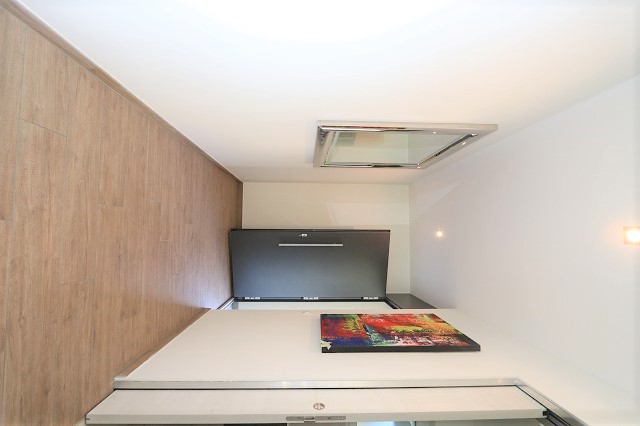 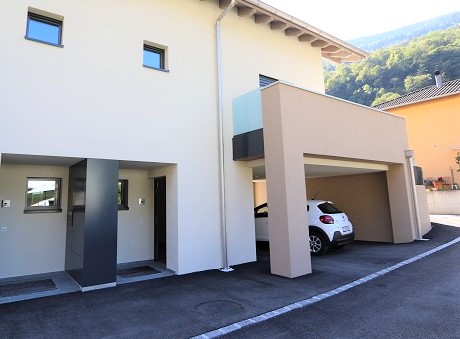 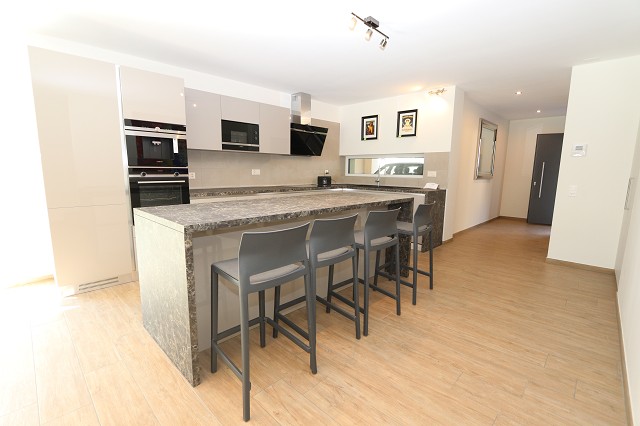 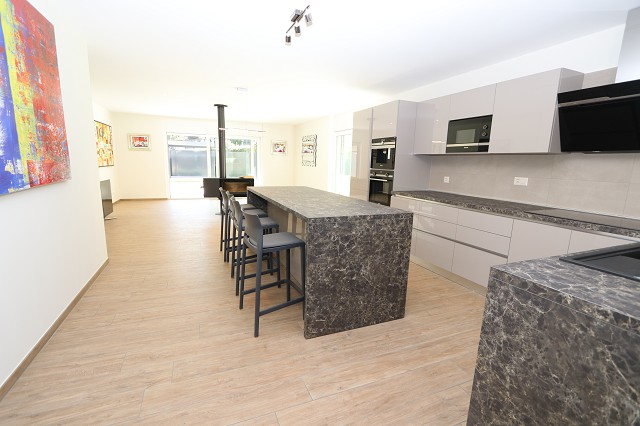 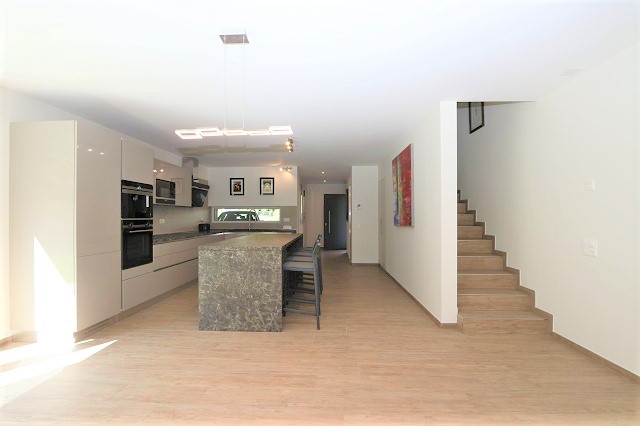 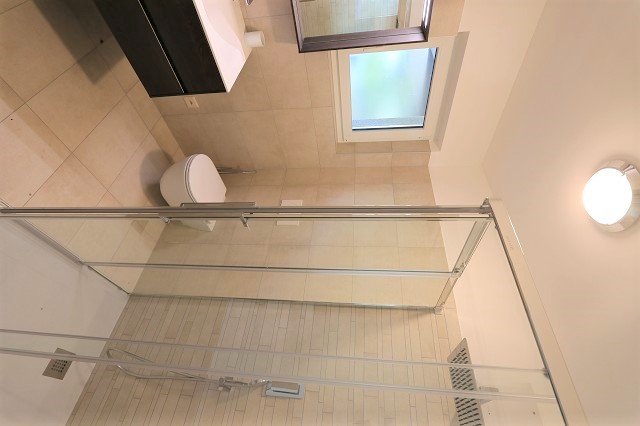                     Wohnzimmer mit drehbarem Kamin          soggiorno con design-camino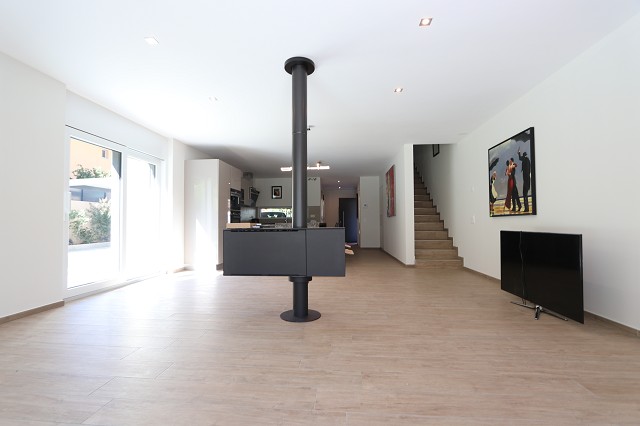 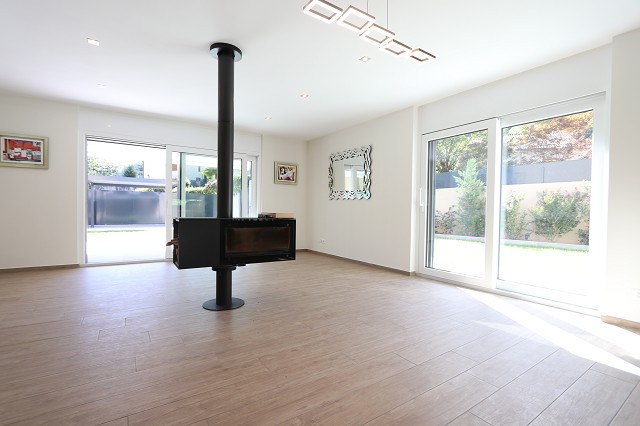 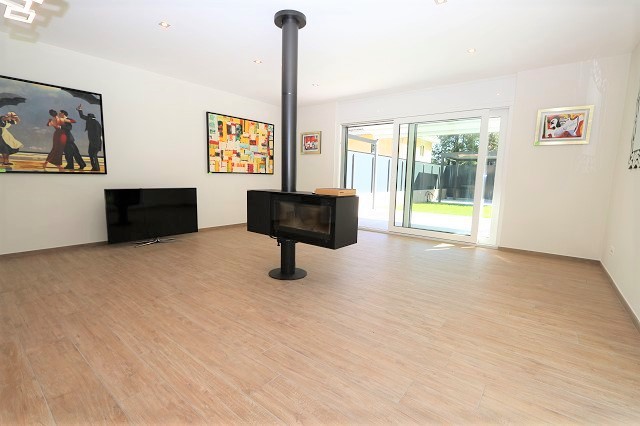 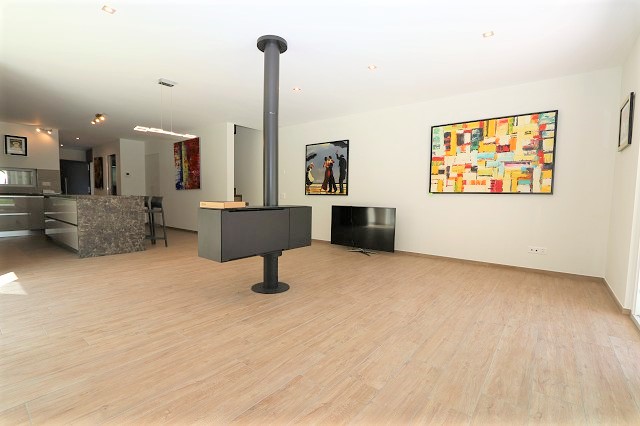           Dusche/WC, Bad/WC, Zimmer mit Balkon         doccia, bagno e camera con balcone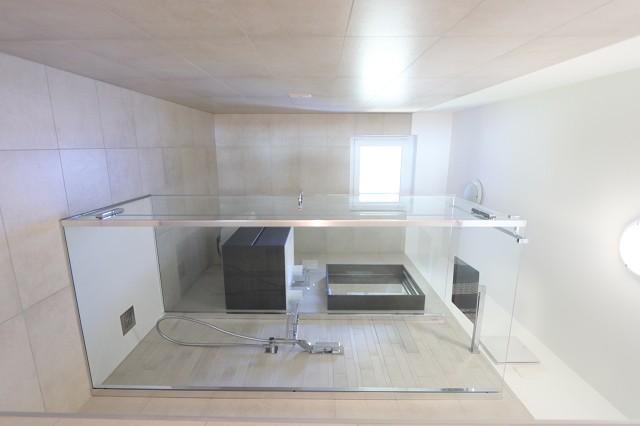 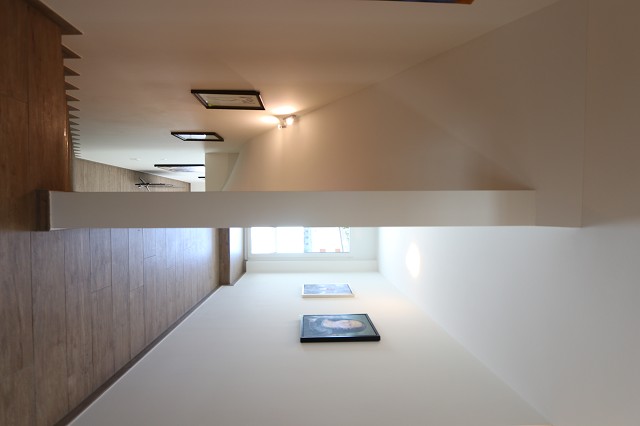 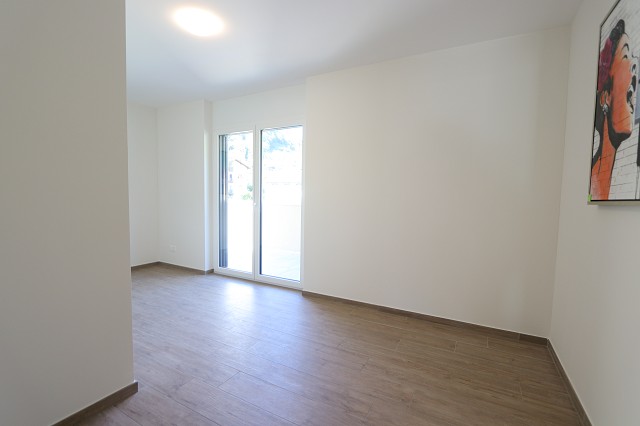 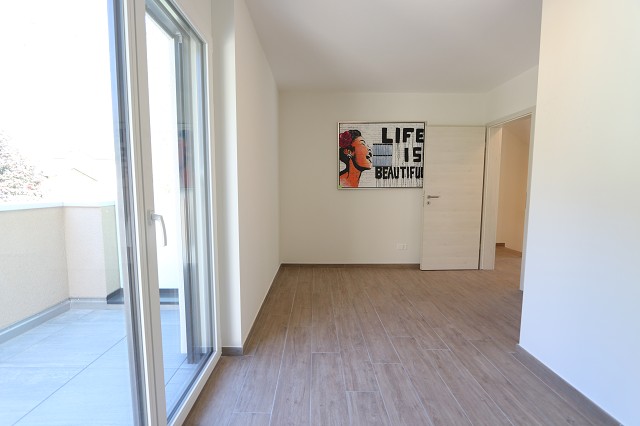 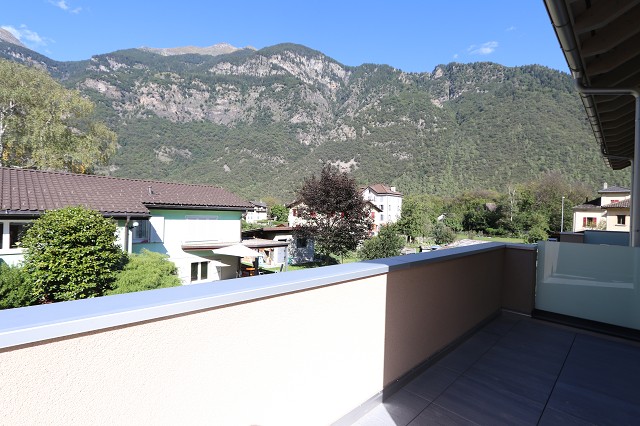 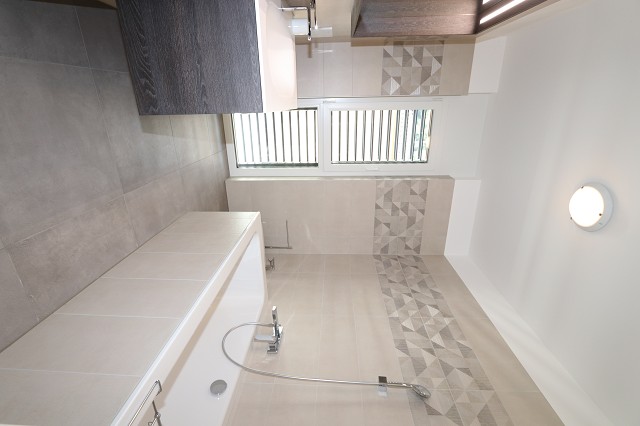                Elternschlafzimmer mit grosser Terrasse        camera matrimoniale con grande terrazza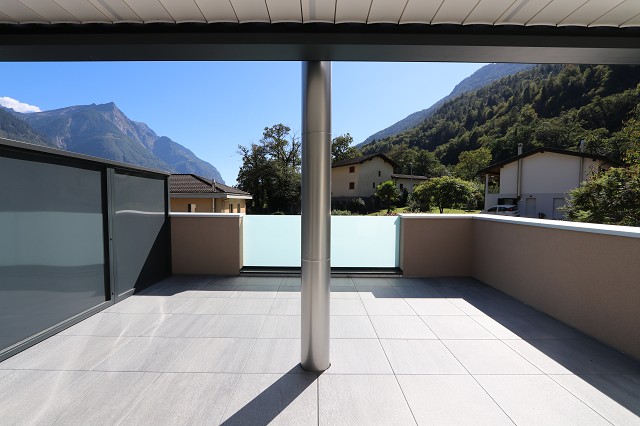 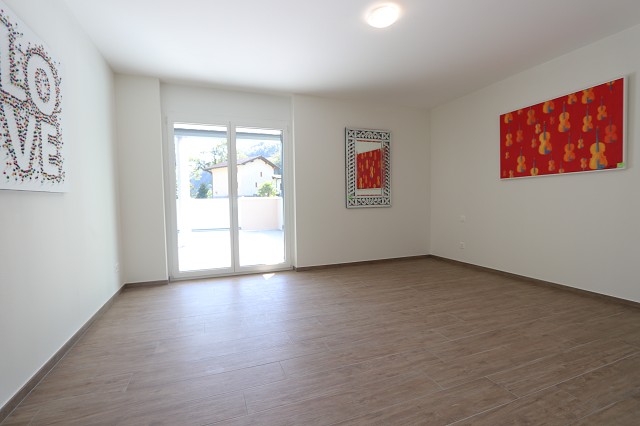 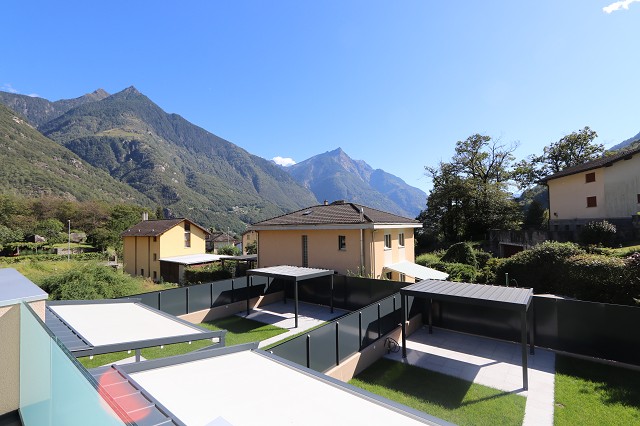 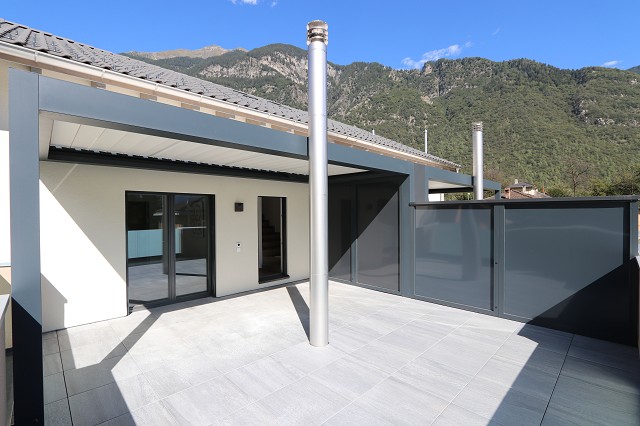       	       Mansdardenzimmer mit Dusche/WC         camera manserdata con doccia/WC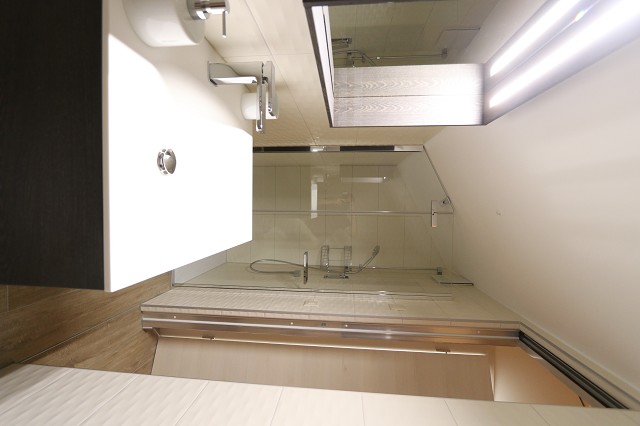 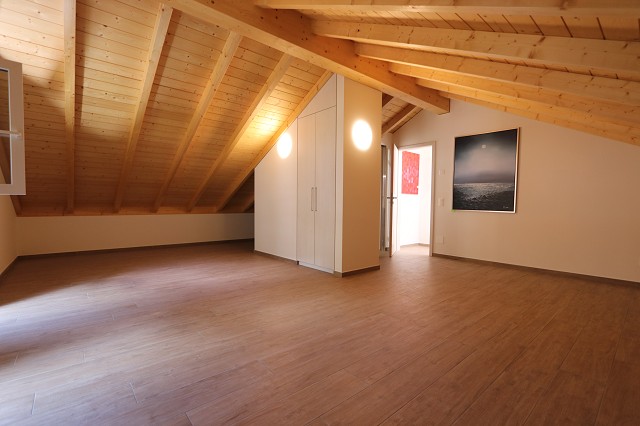 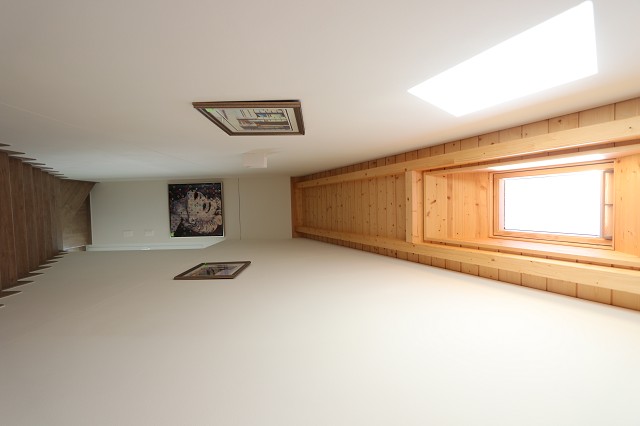 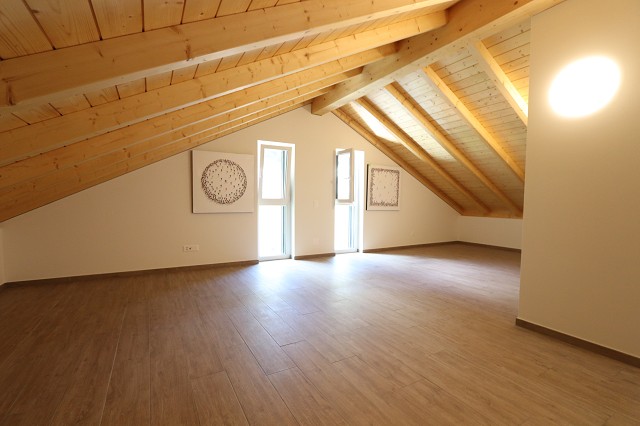                              Sitzplatz, Pergola und Garten         cortile, pergola e giardino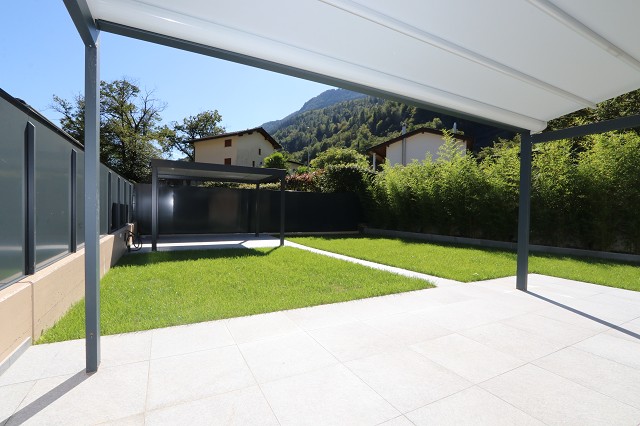 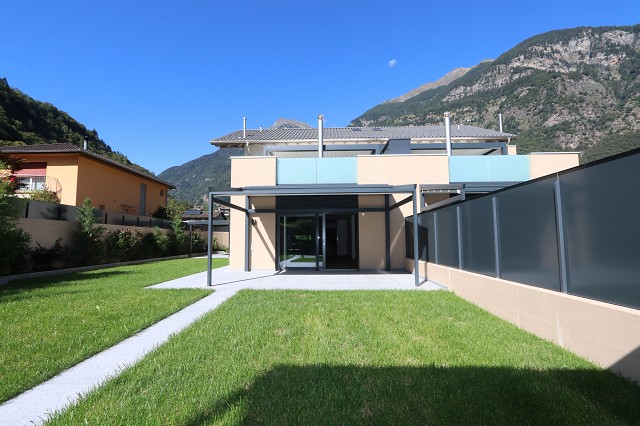 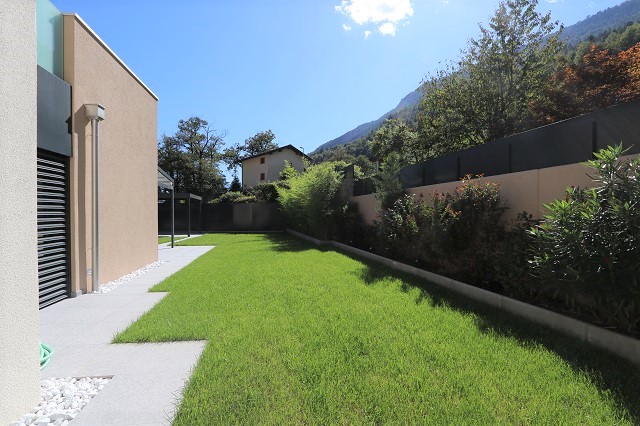 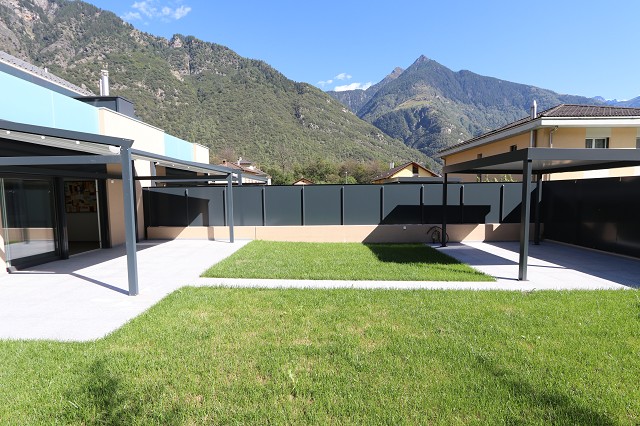 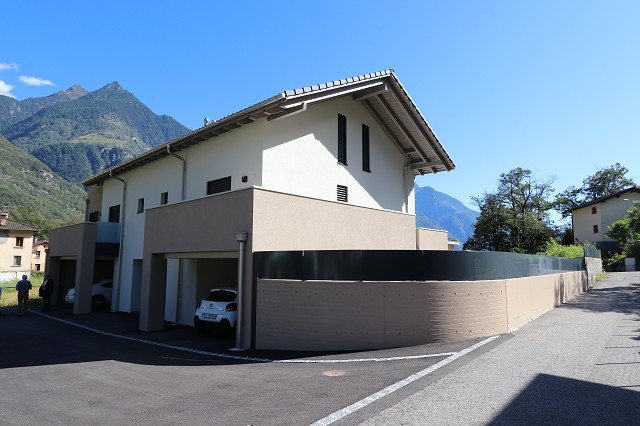 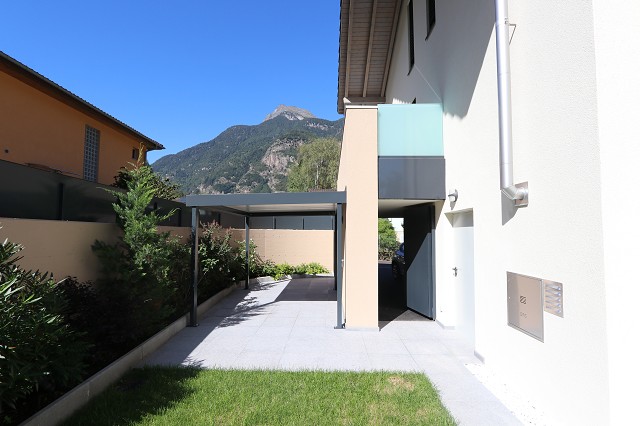 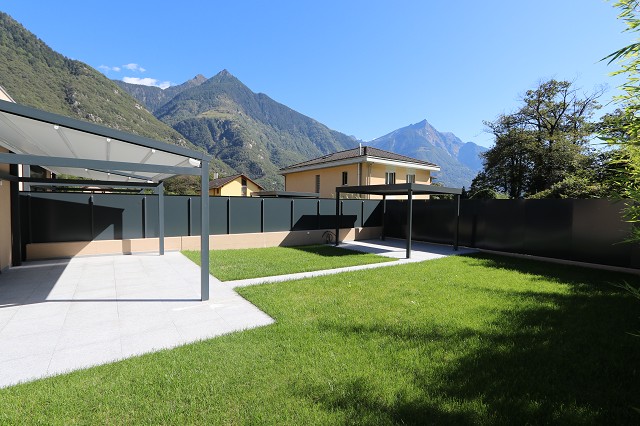 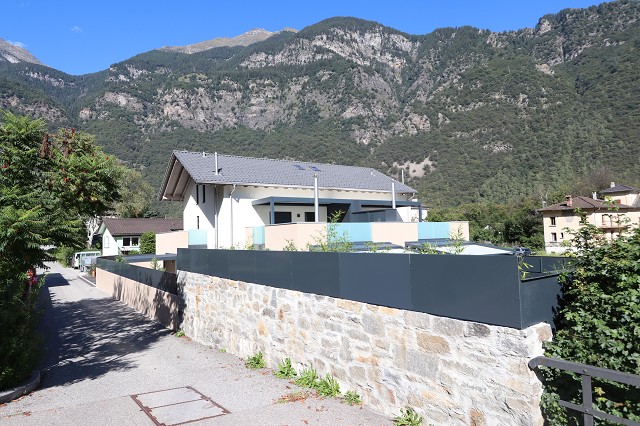   TICINO | Ascona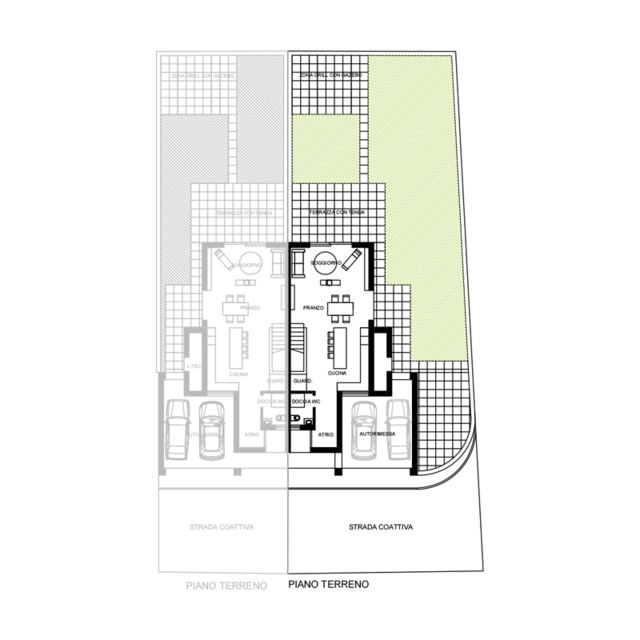 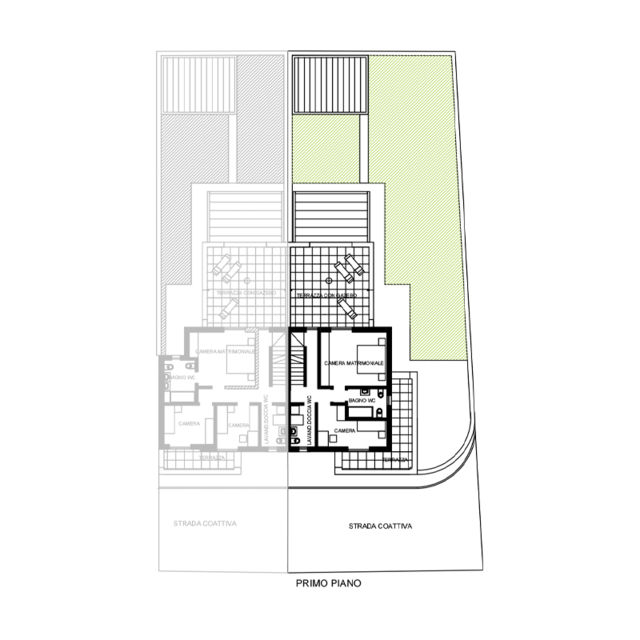 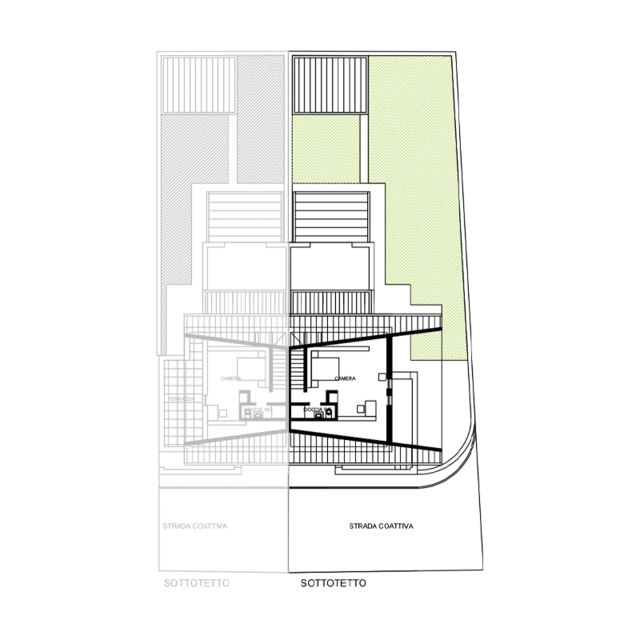 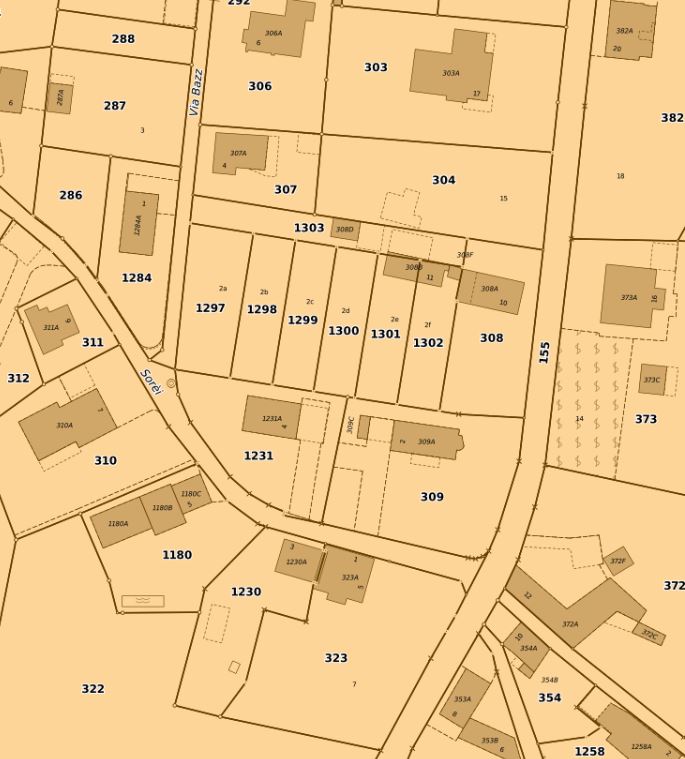 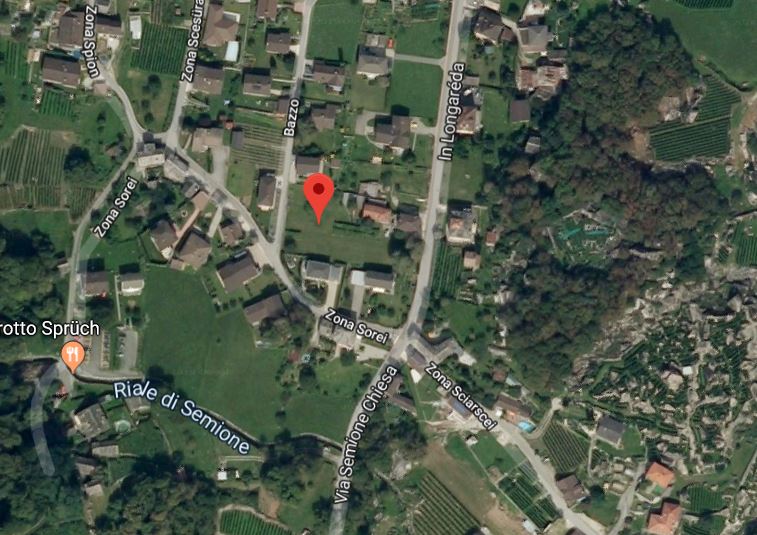 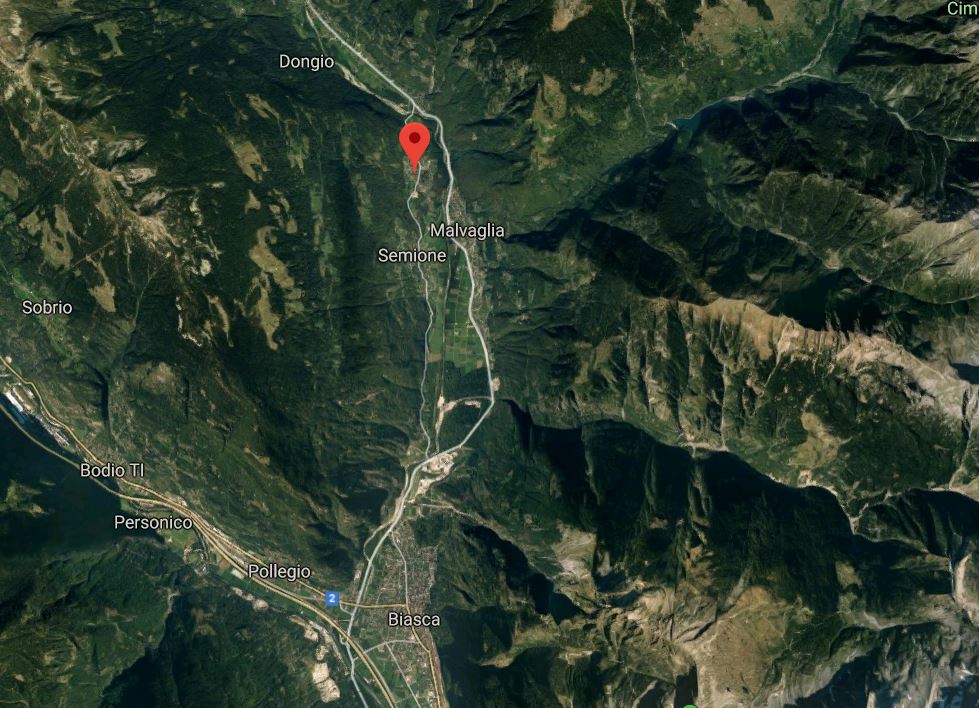 TICINO |  Ludiano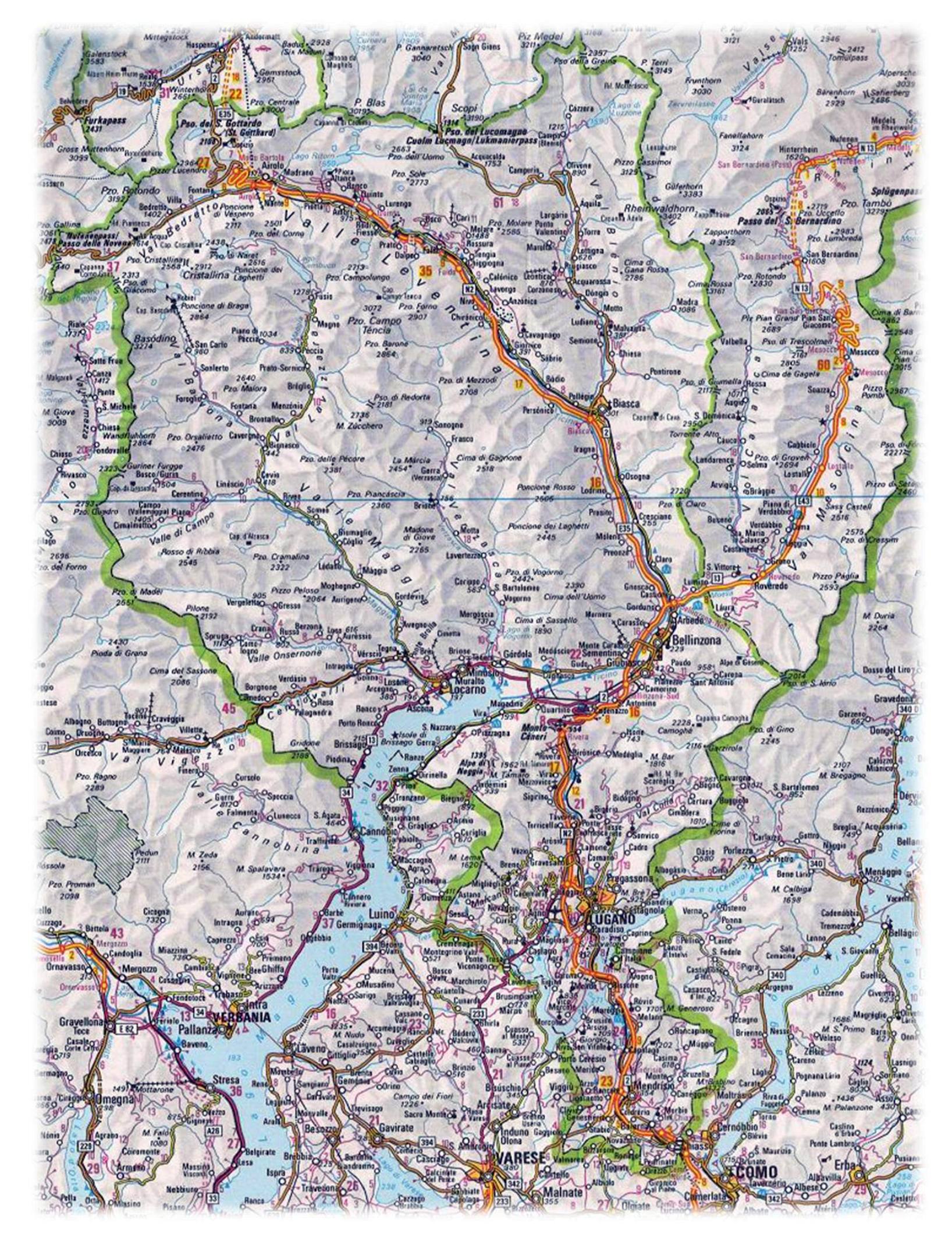 